SEMANA EUROPEA DE LA MOVILIDAD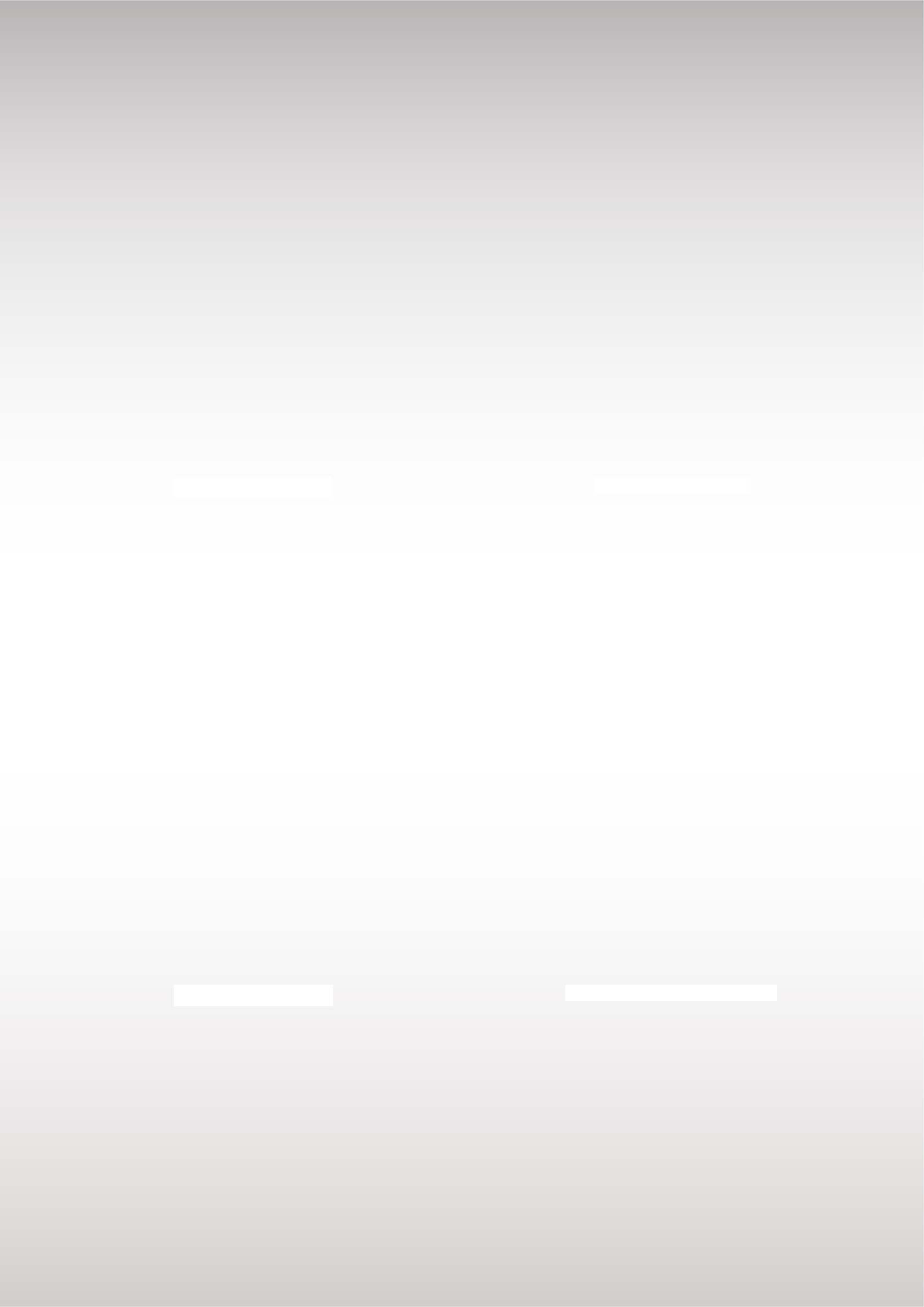 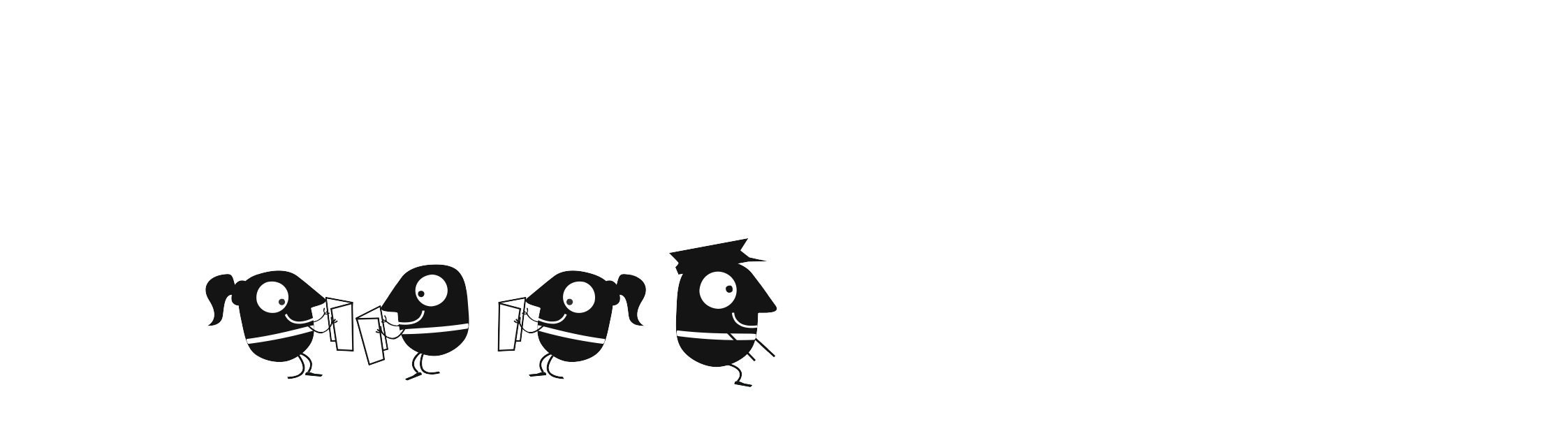 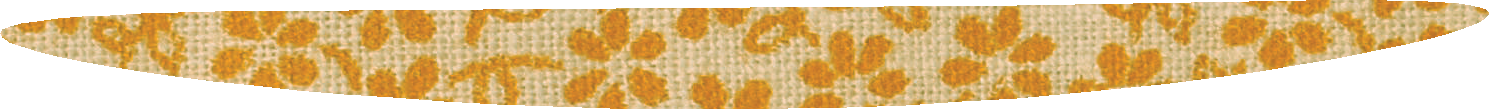 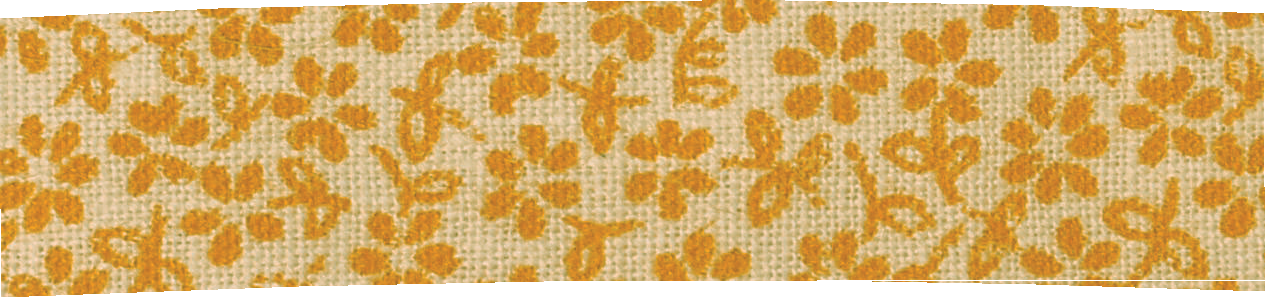 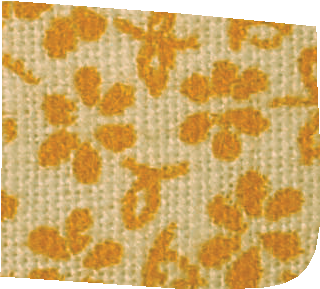 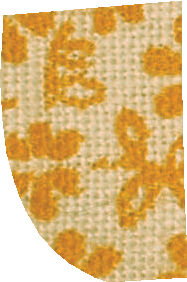 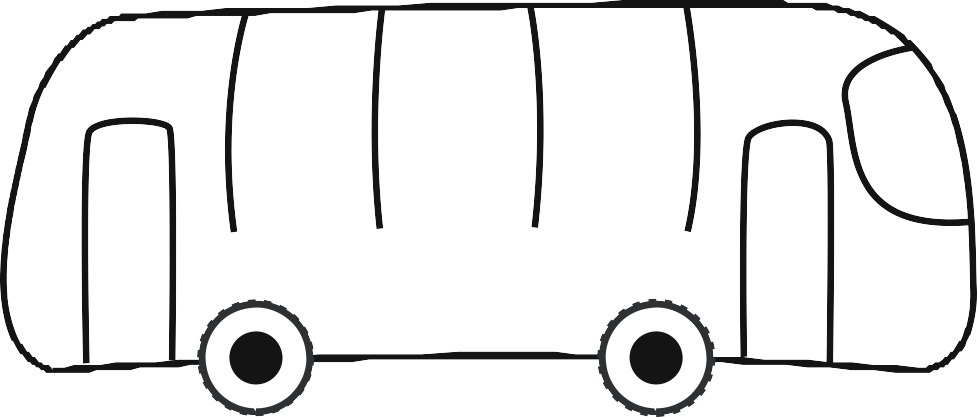 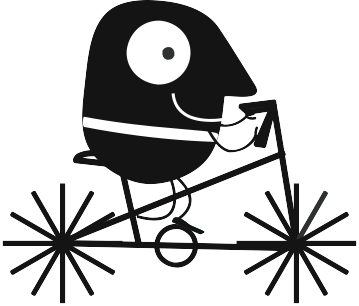 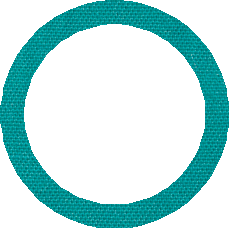 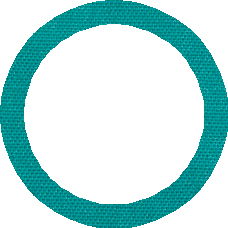 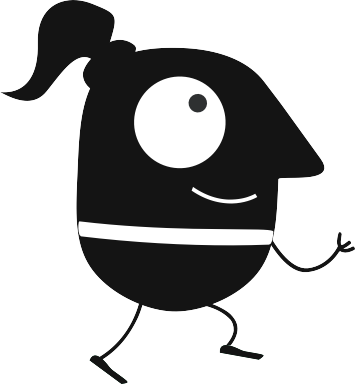 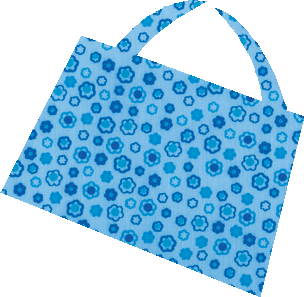 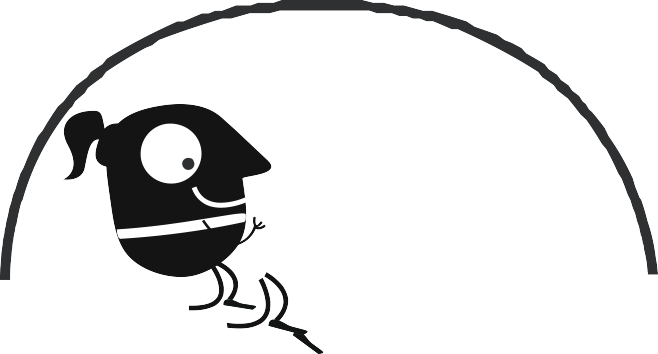 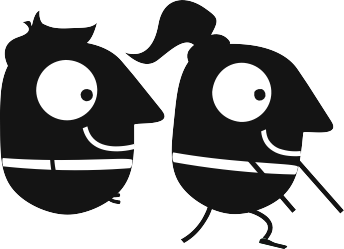 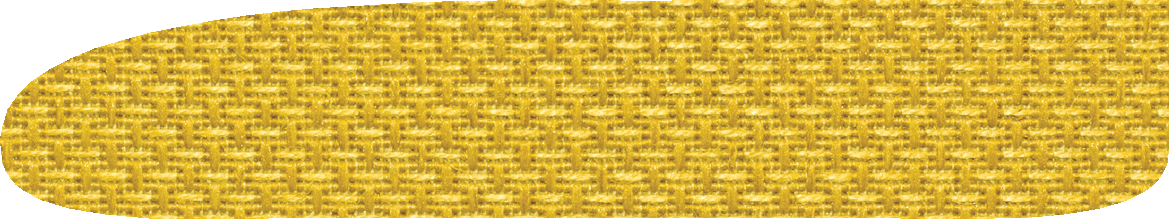 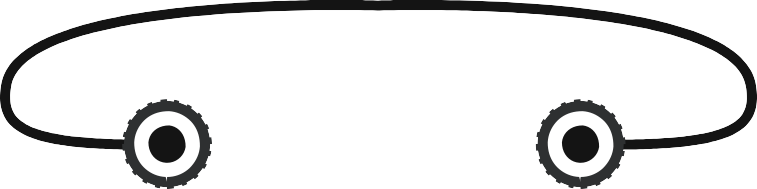 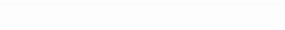 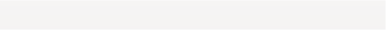 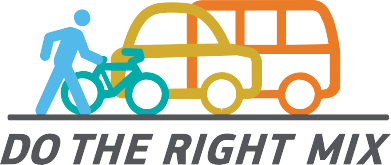 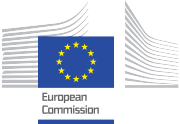 16-22 SEPTIEMBRE¿CÓMO TE GUSTARÍA TU TRANSPORTE HOY?www.dotherightmix.eu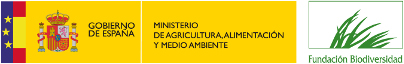 SEMANA EUROPEA DE LA MOVILIDAD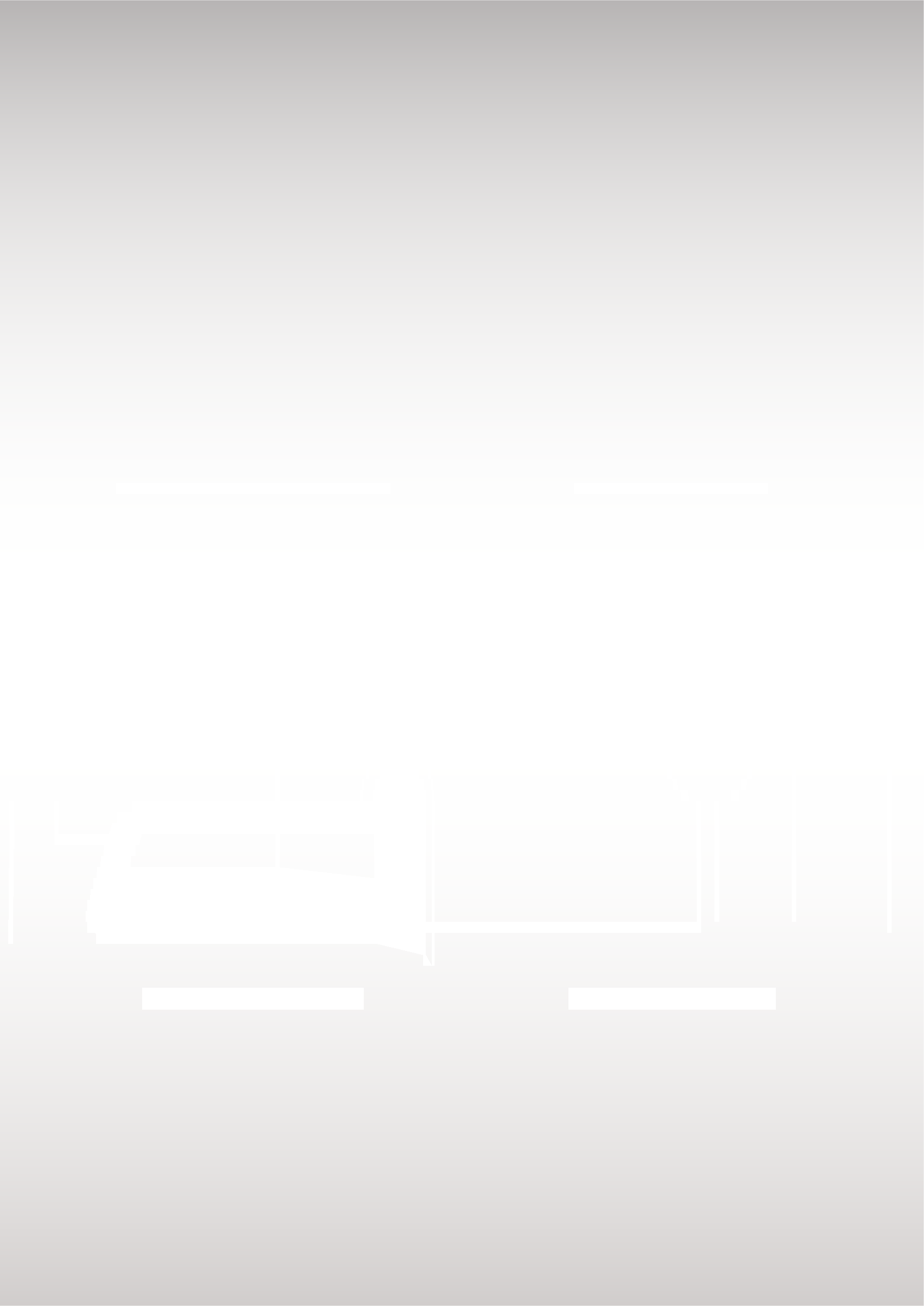 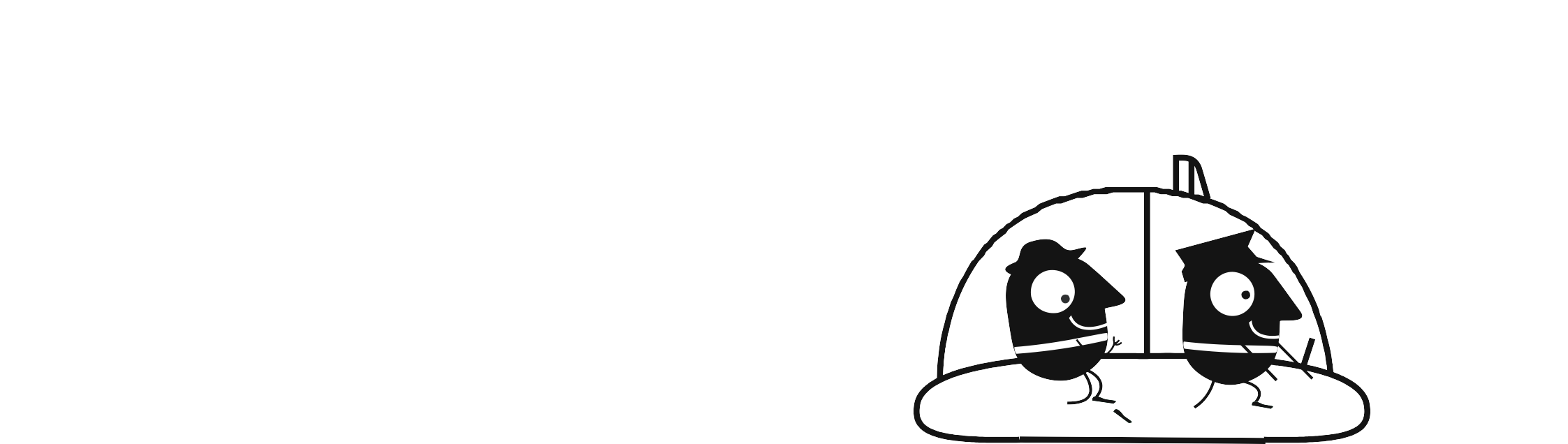 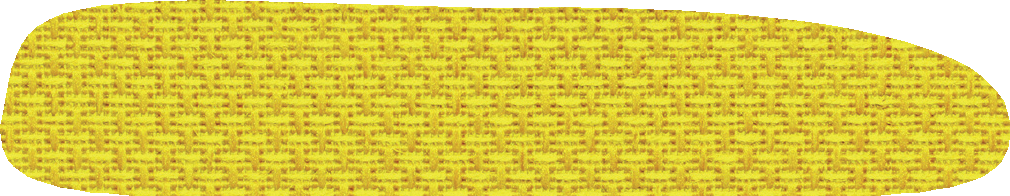 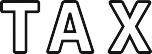 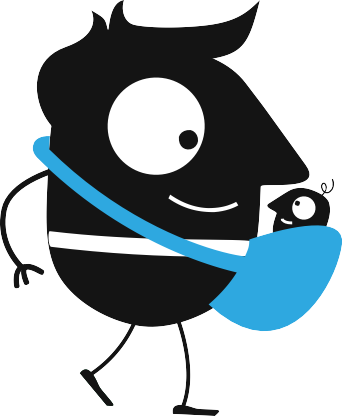 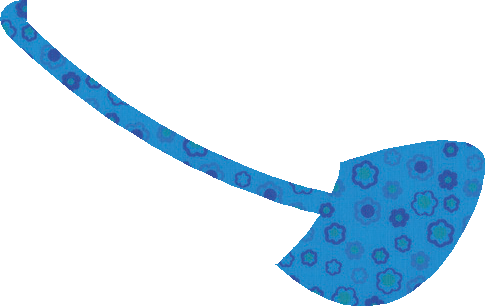 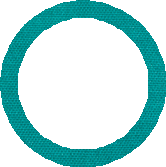 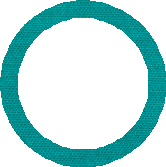 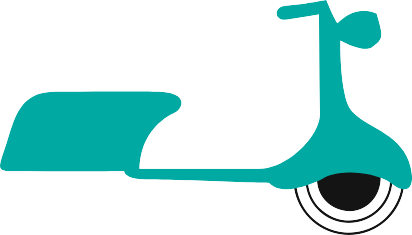 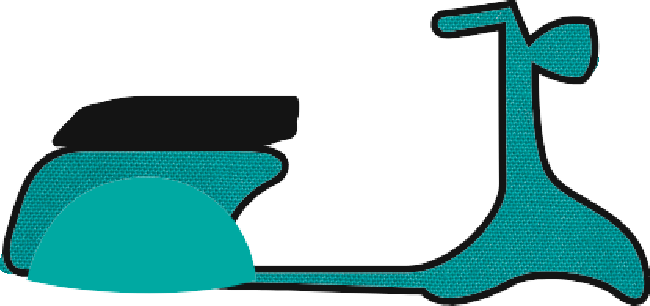 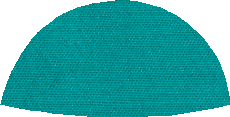 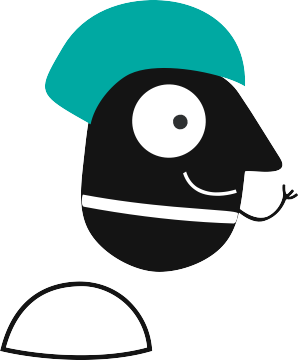 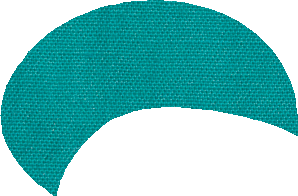 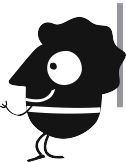 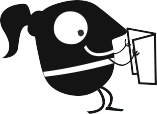 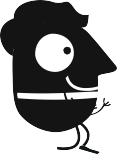 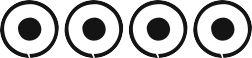 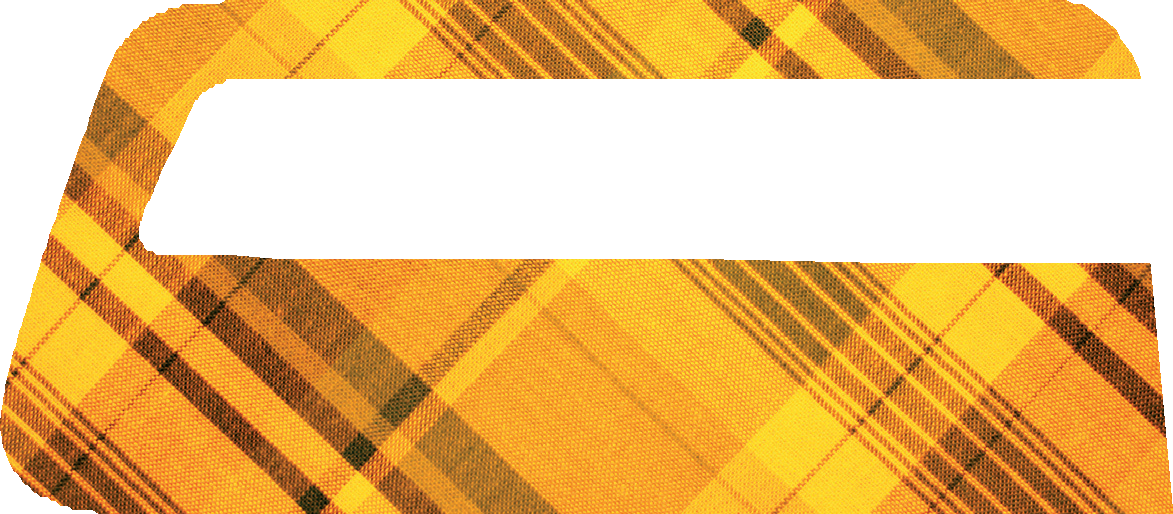 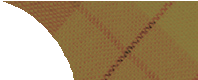 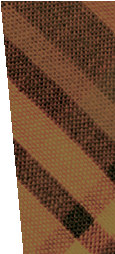 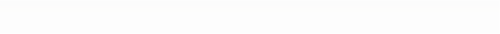 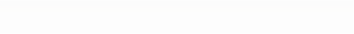 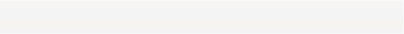 16-22 SEPTIEMBRE¿CÓMO TE GUSTARÍA TU TRANSPORTE HOY?www.dotherightmix.euSEMANA EUROPEA DE LA MOVILIDAD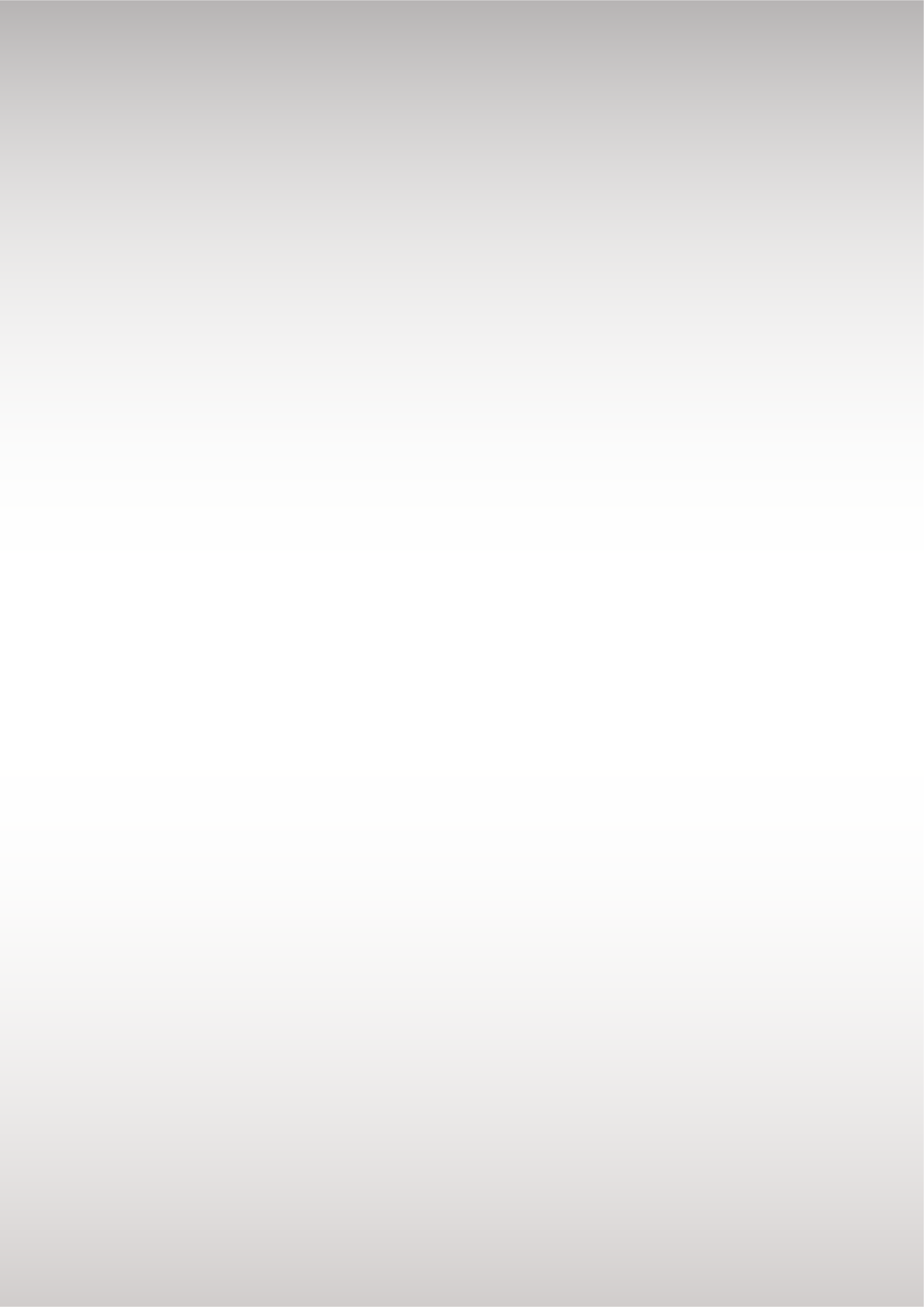 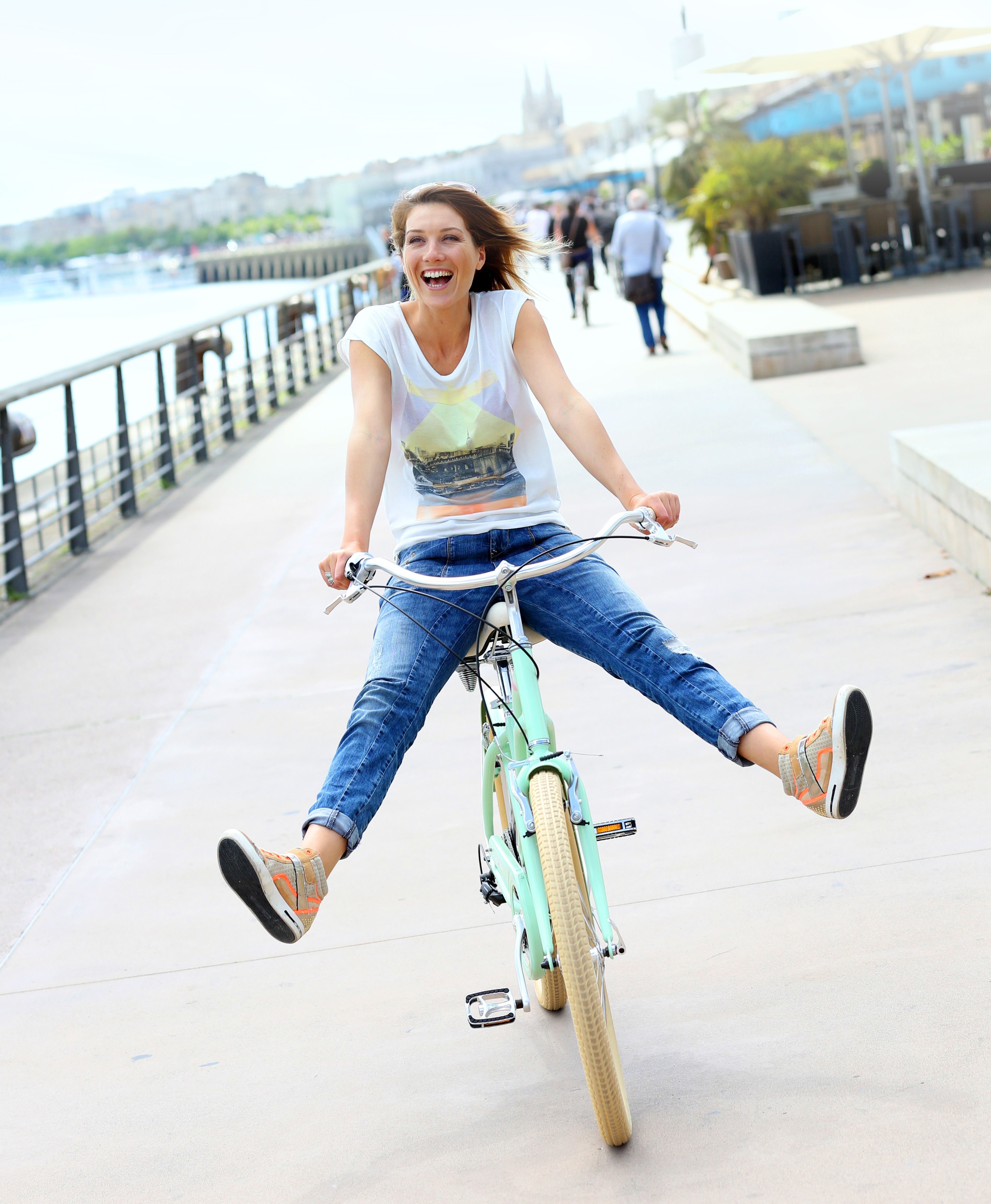 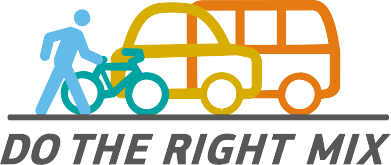 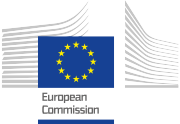 16-22 SEPTIEMBREwww.dotherightmix.eu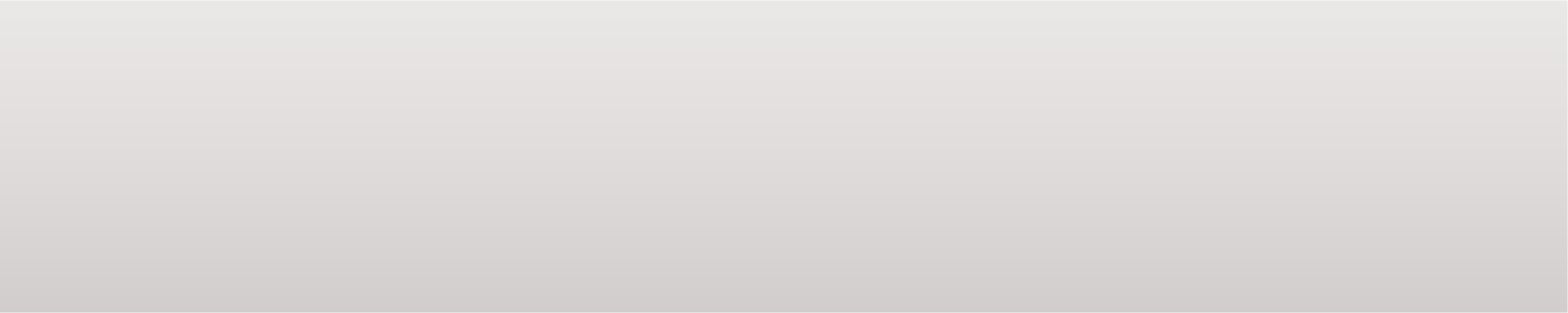 SEMANA EUROPEA D ELA MOVILIDAD16-22 SEPTIEMBREwww.dotherightmix.eu	